Администрация муниципального образования «Город Астрахань»РАСПОРЯЖЕНИЕ01 октября 2021 года № 1725-р«О прекращении действия свидетельства об осуществлении перевозок по муниципальному маршруту регулярных перевозок и внесении изменений в Реестр муниципальных маршрутов регулярных перевозок в муниципальном образовании «Город Астрахань»Руководствуясь Федеральным законом «Об организации регулярных перевозок пассажиров и багажа автомобильным транспортом и городским наземным электрическим транспортом в Российской Федерации и о внесении изменений в отдельные законодательные акты Российской Федерации», постановлением администрации муниципального образования «Город Астрахань» от 08.02.2019 № 48 «Об организации регулярных перевозок пассажиров и багажа автомобильным транспортом и городским наземным электрическим транспортом по муниципальным маршрутам регулярных перевозок муниципального образования «Город Астрахань» с изменениями, внесенными постановлениями администрации муниципального образования «Город Астрахань» от 13.09.2019 № 371, от 12.02.2021 № 54, от 06.08.2021 № 252, распоряжением администрации муниципального образования «Город Астрахань» от 03.08.2018 № 3392-р «О ведении реестра муниципальных маршрутов регулярных перевозок в муниципальном образовании «Город Астрахань» с изменениями, внесенными распоряжением администрации муниципального образования «Город Астрахань» от 01.09.2021 № 1484-р, заявлением индивидуального предпринимателя на муниципальном маршруте регулярных перевозок № 8с Гриценко Надежды Юрьевны, от 25.08.2021 № 03-06-01-440 о прекращении осуществления регулярных перевозок,1. Действие свидетельства об осуществлении перевозок по муниципальному маршруту регулярных перевозок от 18.09.2018 серии ГА - 30 № 000085, выданное индивидуальному предпринимателю на муниципальном маршруте регулярных перевозок № 8с Гриценко Надежде Юрьевне, прекратить с 23.11.2021.2. Исключить ИП Гриценко Надежду Юрьевну (ИНН - 301601147671), из строки 8 Реестра муниципальных маршрутов регулярных перевозок в муниципальном образовании «Город Астрахань».3. Управлению дорожного хозяйства и транспорта администрации муниципального образования «Город Астрахань», в течение пяти дней с даты прекращения действия свидетельства об осуществлении перевозок по муниципальному маршруту регулярных перевозок № 8с, внести изменения в Реестр муниципальных маршрутов регулярных перевозок в муниципальном образовании «Город Астрахань» согласно приложению к настоящему распоряжению администрации муниципального образования «Город Астрахань».4. Управлению информационной политики администрации муниципального образования «Город Астрахань» разместить настоящее распоряжение администрации муниципального образования «Город Астрахань» на официальном сайте администрации муниципального образования «Город Астрахань».5. Контроль за выполнением настоящего распоряжения администрации муниципального образования «Город Астрахань» возложить на заместителя главы муниципального образования «Город Астрахань» - начальника управления дорожного хозяйства и транспорта администрации муниципального образования «Город Астрахань».И.о. главы муниципального образования «Город Астрахань» Ю.А. Светцов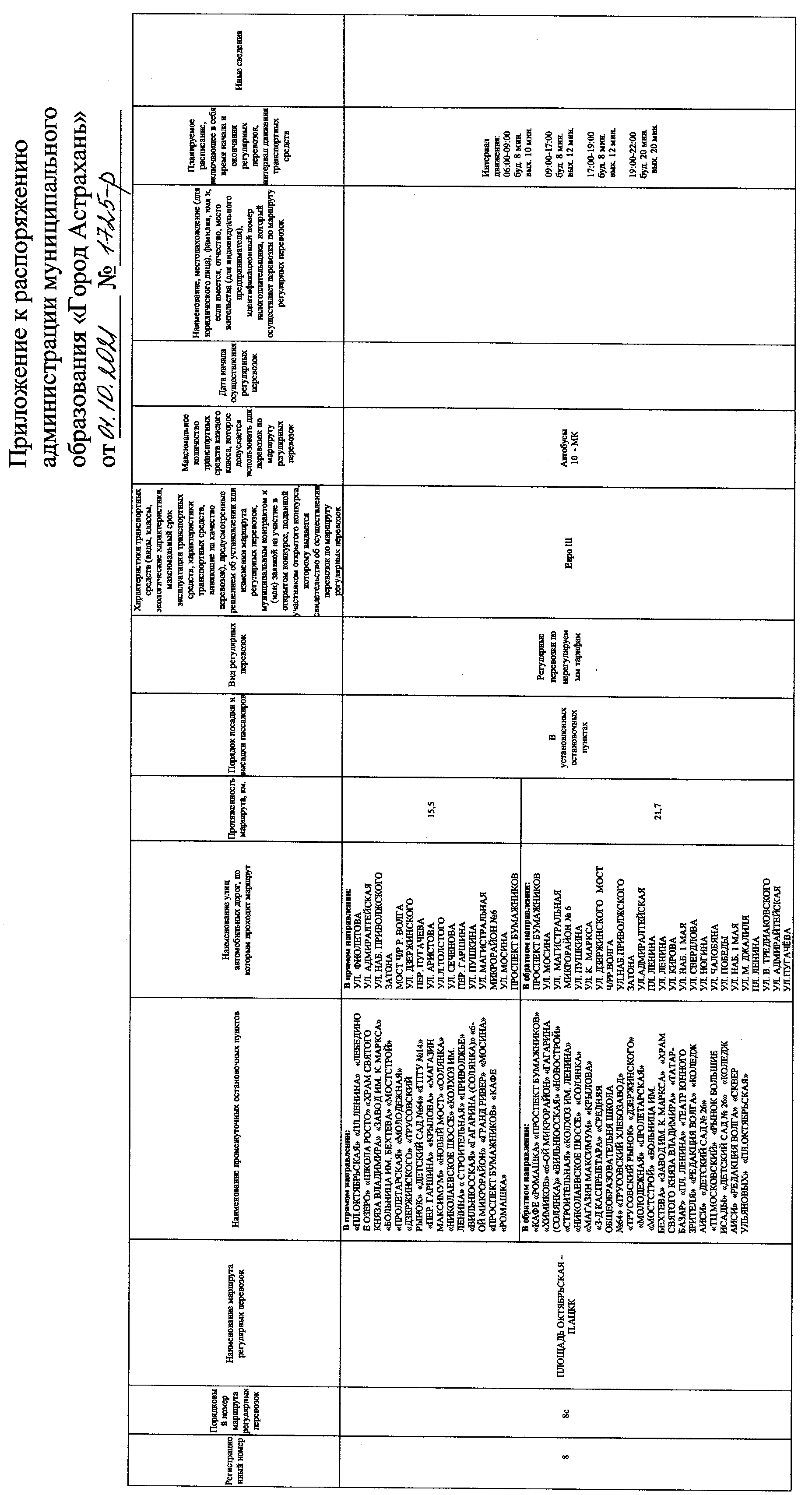 